ПРОЄКТ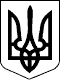 ВЕЛИКОСЕВЕРИНІВСЬКА СІЛЬСЬКА РАДА
КРОПИВНИЦЬКОГО РАЙОНУ КІРОВОГРАДСЬКОЇ ОБЛАСТІСОРОК ЧЕТВЕРТАСЕСІЯ ВОСЬМОГО СКЛИКАННЯРІШЕННЯвід «  » травня 2020 року                                                                                            №с.Велика СеверинкаПро затвердження персонального складу адміністративної комісії при виконавчому комітеті Великосеверинівської сільської радиВідповідно до пп.4 п.б частини 1 статті 38 Законом  України  «Про місцеве  самоврядування  в  Україні», на підставі письмової згоди гр.Копанчука М. В. та гр. Кононенко О. М.,СІЛЬСЬКА РАДА ВИРІШИЛА:1.Затвердити персональний склад адміністративної комісії при виконавчому комітеті Великосеверинівської сільської ради:2.Контроль за виконанням даного рішення покласти на Великосеверинівського сільського голову ЛЕВЧЕНКА С. В. Сільський голова                                                              Сергій ЛЕВЧЕНКО-КОПАНЧУК Михайло ВасильовичГолова комісії-ПЕРОВ Іван ОлександровичЗаступник голови комісії-КОНОНЕНКО Ольга МиколаївнаСекретар комісіїЧлени комісії:Члени комісії:-КРИВОНІС Ірина Миколаївназавідуюча ЗДО «Перлинка» в с. Велика Северинка-КРАВЧЕНКО Юлія Олегівнадомогосподарка-НЕТИС Віталій Юрійовичприватний підприємець-БОГДАНОВА Тетяна Миколаївнапенсіонер